Fagutvalget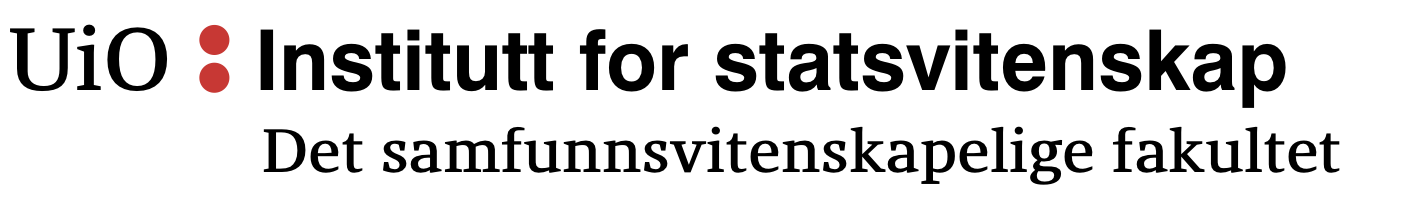 Institutt for statsvitenskapDet samfunnsvitenskapelige fakultetMøtereferat Til:		Fagutvalget ved Institutt for statsvitenskapDato: 		torsdag 21. oktober 2021Tid:		08:15 – 10:00Sted:		Rom 214, E. S. hus, Moltke Moes vei 31, Universitet i Oslo Ordstyrer:	Sigve Chrisander IversenReferent: 	Elena Cecilia Guzmán HjertøTil stede:	Sigve Chrisander Iversen				Fravær:				Lily Morken 						Ingjerd Erika Eid Skjerven		Elena Cecilia Guzmàn Hjertø 			Hasnat Raza NaqviYasiin Deria Elmi 					Andreas Staune-Mittet									Anton Kristian BuggeH21/	Godkjenning av innkalling, dagsorden og referatElena Cecilia Guzmán Hjertø er referent, da Ingjerd Erika Eid Skjerven er sykGodkjenning av innkalling, dagsorden og referat er enstemmig vedtatt.H21/	Orientering fra vervUtvalgsleder v/ SigveIngenting å melle Nestleder v/ AntonIkke til stede DMS v/ ElenaTenker på å starte å sette av en dato for DMS-festStarte opp hedersmedlem i DMS igjenSekretariat v/ IngjerdIkke til stede Økonomi v/ AndreasIkke til stede Kommunikasjon v/ HasnatIkke til stede Arrangementer v/ LilyYasiin har fått ansvar for professorlunsj Samfunnsvitenskapelig Studentutvalg (SVSU) v/ IngjerdIkke til stede Instituttstyret v/ SigveIngenting å melle Programrådet v/ Hasnat og AntonIkke til stede Studieturkomite v/ YasiinHar fått booket uvisst 3.november 2-3 i studieturkomiteen allerede jobber for å få flere inn i studieturkomiteenbegynner å bli syk Har også bursdag H21/	AktualitetssymposietKort gjennomgang av hva som er i boks, og hva som ikke er klart enda Uvisst 3. november (Quiz) er booket Professorlunsj m/ Bolstad Sigve: Vi må ha noe mat å dele ut, tidligere har det brukt og vært wraps av noe slag Lily: Tenkte på vafler, skal sjekke det opp med U1Norge og sikkerhetsrådet (Flyttes til torsdag 4. november) Ikke noe kontakt med Søreide. Yasiin: kan sende en generell e-post til UD og høre om de kan sende noen for å snakke om sikkerhetsrådetSigve: Ja kan gjør det. Elena: eventuelt ta kontakt med FN – sambandet, de kan kanskje sende noen representanter som snakker ALU sitt arrangement avlyser vi og flytter dermed Norge og sikkerhetsrådet til torsdag. H21/	Kakedag Elena har sammen med Ingjerd laget en DMS- kalender, der Ingjerd også har lagt inn kommende kakedager.  De som har ansvaret for å bake kake til neste kakedag (10.11.2021): YasiinSigve AntonH21/	EventueltFacebook forsidebilde Sigve: Hasnat endrer forsidebilde på FacebookElena: Har sendt inn logo og hva som skal endres til Stella så venter på å få det, deretter videresender jeg det til Hasnat. MøtetidSigve: Må få til et nytt møtetid, men det passer aldri for noen. Yasiin: Dette tidspunktet passer dårlig for mangeMøte er hevet 09.02Med vennlig hilsenSigve Chrisander Iversen		Elena Cecilia Guzman HjertøUtvalgsleder				DMS- ansvarlig Fagutvalget for ISV 			Fagutvalget for ISV